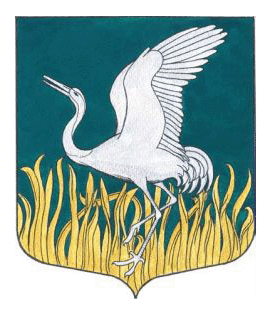 Ленинградская областьЛужский муниципальный районСовет депутатов Мшинского сельского поселениячетвертый созывРЕШЕНИЕ« 27   »  ноября  2020 год                        № 71О признании утратившими силу отдельныхмуниципальных нормативных актовСовет депутатов Мшинского сельского поселения Лужского   муниципального района                                                                                                                              Решил:1.Признать утратившими силу решения совета депутатов Мшинского сельского поселения Лужского муниципального района:№1 от 20.10.2005 «Об избрании секретаря совета депутатов мшинского сельского поселения№2 от  20.10.2005 «Об утверждении Временного регламента совета депутов Мшинского селшьского поселения Лужского муниципального района№ 3 от 20.10.2005 «Об избрании главы Мшинского сельского поселения, исполняющего полномочия председателя совета депутатов мшинского сельского поселения№ 4 от 20.10.2005 «Об избрании заместителя, исполняющего полномочия председателя совета депутатов Мшинского сельского поселения№ 5 от 20.10.2005 «Об избрании депутата совета депутатов Лужского муниципального района№ 6 от 20.10.2005 «Об утверждении Положения о конкурсной комиссии и о порядке проведения конкурса на замещение должности главы администрации Мшинского сельского поселения№ 7 от 20.10.2005 «О назначении членов конкурсной комиссии Мшинского сельского поселения Лужского муниципального района№ 8 от 20.10.2005 «Об утверждении условий контракта главы администрации Мшинского сельского поселения№ 9 от 20.10.2005 «О проекте Устава Мшинского сельского поселения Лужского муниципального района Ленинградской области№ 10 от 20.10.2005 «О составе комиссии для выработки проекта Устава Мшинского сельского поселения№ 11от 20.10.2005 «О порядке опубликования иуниципальных правовых актов№12 от 16.11.2005 «Об установлении и введении земельного налога№13 от 16.11.2005 «Об установлении и введении  налога на имущество физических лиц№14 от 21.11.2005 «О назначении главы администрации Мшинского сельского поселения№16 от 21.11.2005 «Об образовании постоянных депутатских комиссий№ 17 от 30.11.2005 «О принятии  Устава Мшинского сельского поселения Лужского муниципального района Ленинградской области№ 18 от 28.12.2005 «О бюджете Мшинского сельского поселения на 2006 год.№ 21 от 28.12.2005 «Об утверждении размеров должностных окладов и окладов за классный чин муниципальных служащих администрации Мшинского сельского поселения и порядок формирования фонда оплаты труда.№ 22 от 28.12.2005 «О передаче части полномочий Лужскому муниципальному району»2.Настоящее решение вступает в силу с момента принятия.3.Решение разместить  на официальном сайте администрации Мшинского сельского поселения в сети Интернет.Глава муниципального образования                                       Мшинское сельское поселение                                               В.В. Алексеев